                                                Novembre : Menus de la semaine 1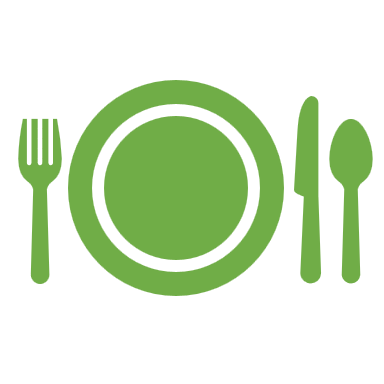 Pour le petit-déjeuner, privilégiez le pain au son, complet, le thé plutôt que le café, un yaourt, un fruit ou une compote.                                                                                                  DEJEUNEREnvie de grignoter ? Une poignée d’amandes, de noisettes ou une pomme et une tisane                                                                                                        DÎNERJe ne remplis pas la case du vendredi soir, parce que c’est la fin de la semaine et on a bien le droit de se relâcher ! Alors, chez moi c’est sushis, chinois, pizza… Selon l’humeur, l’envie *Les recettes en ligneIdée week-end : Un tajine                                                Novembre : Menus de la semaine 2Pour le petit-déjeuner, privilégiez le pain au son, complet, le thé plutôt que le café, un yaourt, un fruit ou une compote.                                                                                                  DEJEUNEREnvie de grignoter ? Une poignée d’amandes, de noisettes ou une pomme et une tisane                                                                                                        DÎNERJe ne remplis pas la case du vendredi soir, parce que c’est la fin de la semaine et on a bien le droit de se relâcher ! Alors, chez moi c’est sushis, chinois, pizza… Selon l’humeur, l’envie *Les recettes en ligneIdée week-end : Pour le petit-déjeuner du week-end, si on se faisait des pan cakes ?LundiMardiMercrediJeudiVendrediPoulet aux oignons*Choux de Bruxelles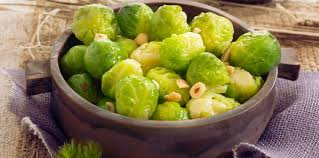 Crème dessert maisonHachis parmentier au poulet*Fruit ou compoteBlanquette de veau et ses légumes*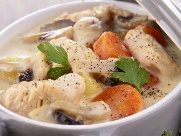 YaourtRizotto champignons*Poisson vapeur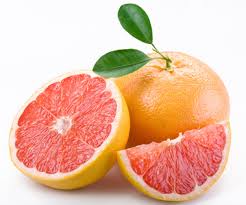 FruitCourge farcie*Crème dessert maison 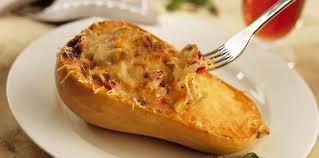 Omelette aux champignonsFromage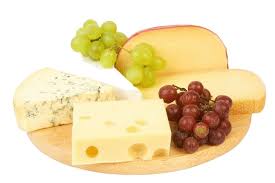 Soupe potiron*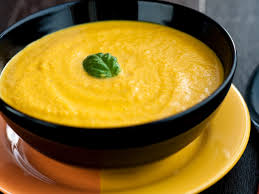 Tartines de fromageClafoutis de navets or*Compote Rouleaux de printemps*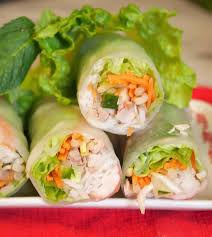 Fromage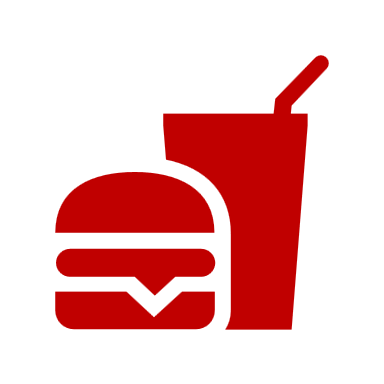 LundiMardiMercrediJeudiVendrediSteak hachéPurée de carottes pommes de terreCrème dessert maisonEndives au jambon*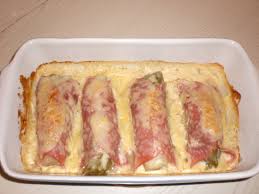 Fruit ou compotePommes de terre au fromage et jambon fumé*YaourtSauté de dinde champignons*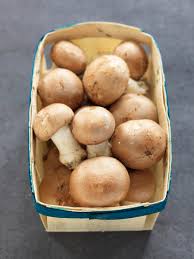 FruitCassolette de poisson épinards à la crème*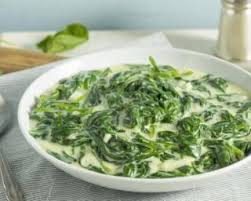 Crème dessert Soupe patates doucesTartines de fromageGratin de courge*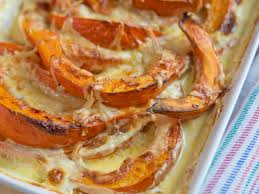 YaourtSoupe navet or pommes de terre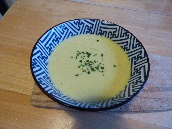 Gâteau au poiresFlan de poireaux*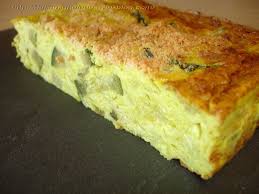 Fromage